مجلس حقوق الإنساناَلية الاستعراض الدوري الشامل – الدورة (31)مراجعة الكنغو14 نوفمبر 2018مالسيد الرئيسيشكر وفد بلادي مجموعة العمل ويرحب بوفد جمهورية الكنغو   برئاسة وزير الخارجية والتعاون الدولي والمغتربين ويشكرها على العرض الشامل لتقريرها الوطني.السيد الرئيسيثمن وفد بلادي الجهود التي اطلعت بها الكنغو في إطار تعزيز وحماية حقوق الإنسان وذلك عبر الإصلاحات الوطنية التي قامت بها لا سيما إصلاح الدستور إضافة الى جهودها لتنفيذ توصيات دورة الاستعراض السابقة وتعاونها التام مع أليات هذا المجلس الموقر. السيد الرئيسيود وفد بلادي أن يتقدم بالتوصيات التالية:مواصلة تنفيذ خطة تعزيز العمالة والحد من الفقر  مواصلة تنفيذ الخطة الإنمائية الوطنية 2018-2022خـتامـاًيشكر وفد بلادي وفد الكنغو الموقر ويتمنى له التوفيق في تنفيذ التوصيات.شكراً السيد الرئيس,,البعثة الدائمةلجمهورية السودانجنيف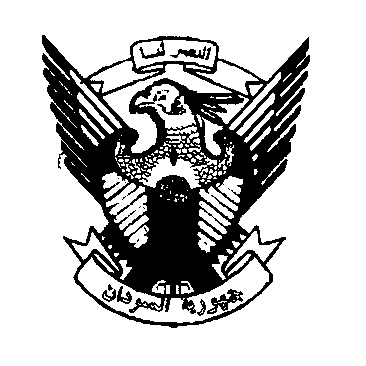 Permanent Mission ofThe Republic of theSUDAN - Geneva